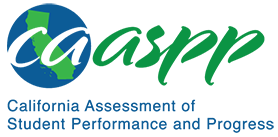 HS-PS4-3 Waves and Their Applications in Technologies for Information TransferCalifornia Alternate Assessment for Science—Item Content SpecificationsHS-PS4-3 Waves and Their Applications in Technologies for Information Transfer CA NGSS Performance ExpectationStudents who demonstrate understanding can: Evaluate the claims, evidence, and reasoning behind the idea that electromagnetic radiation can be described either by a wave model or a particle model, and that for some situations one model is more useful than the other. [Clarification Statement: Emphasis is on how the experimental evidence supports the claim and how a theory is generally modified in light of new evidence. Examples of a phenomenon could include resonance, interference, diffraction, and photoelectric effect.] [Assessment Boundary: Assessment does not include using quantum theory.]Mastery StatementsStudents will be able to:Identify that electromagnetic radiation travels in wavesCompare the movement of electromagnetic radiation waves to the movement of other objects or materialsIdentify that electromagnetic radiation is a form of energyIdentify that electromagnetic radiation is in photons, which are like tiny particlesPossible Phenomena or ContextsNote that the list in this section is not exhaustive or prescriptive.Possible contexts include the following:Light from the SunMicrowave ovensCell phone transmittalTelevision or radio tower transmissionAdditional Assessment BoundariesNone listed at this timeAdditional ReferencesCalifornia Science Test Item Specification for HS-PS4-3https://www.cde.ca.gov/ta/tg/ca/documents/itemspecs-hs-ps4-3.docxEnvironmental Principles and Concepts http://californiaeei.org/abouteei/epc/The 2016 Science Framework for California Public Schools Kindergarten through Grade Twelve https://www.cde.ca.gov/ci/sc/cf/cascienceframework2016.aspAppendix 1: Progression of the Science and Engineering Practices, Disciplinary Core Ideas, and Crosscutting Concepts in Kindergarten through Grade Twelvehttps://www.cde.ca.gov/ci/sc/cf/documents/scifwappendix1.pdfAppendix 2: Connections to Environmental Principles and Conceptshttps://www.cde.ca.gov/ci/sc/cf/documents/scifwappendix2.pdfPosted by the California Department of Education, August 2020California Science ConnectorFocal Knowledge, Skills, and AbilitiesEssential UnderstandingRecognize that electromagnetic radiation (e.g., a radio, microwave, light) can be modeled as a wave of changing electric and magnetic fields or as particles called photons.Ability to recognize that electromagnetic radiation (e.g., a radio, microwave, light) can be modeled as particles called photons.Electromagnetic radiation (e.g., radio, microwave, light) can be modeled as a wave.